Introduction to the Data Sharing PilotIntroductionThe aim of the IDRC Data Sharing Pilot is to refine guidelines for the implementation of development research funders’ open research data policies and to inform IDRC on the design and implementation of its Data Management and Sharing policy. The Pilot funded as an IDRC grant, will conduct open data case studies with seven (7) IDRC grantees to develop and implement open data management and sharing plans. The case studies will examine the scale of legal, ethical and technical challenges that might limit the sharing of data from IDRC projects including issues of:Privacy, personally identifiable information and protection of human subjectsProtection of intellectual property generated from projects or potential for financial risks for projects or institutionsChallenges in the local legal environment, including ownership of dataEthical issues in releasing or sharing of indigenous and community knowledge, and the relationship between project participants and investigators particularly in the context of historical expropriation of resourcesLocal and global issues of capacity and expertise in the management and sharing of dataThe Pilot commenced in October 2015 and will finish at the end of 2016. Case studies conducted with the eight pilot projects will run from March to late October. Each pilot project will be assisted in the process of conducting a data audit, a Data Management Plan (DMP) and the implementation of that DMP.Pilot TimetableExpectationsWhat is expected from each project?Your time and engagement! Including at the workshops.Two documents:A data auditA data management planEngagement and work on implementing your DMPReporting on the experience of implementing your DMPContributing to the process of refining IDRC and funder policy and implementationAims of the WorkshopAims of the WorkshopEncourage a community of practice (grantees and program officers)Design a policy from a grantees perspectiveWhat do they want to be told?How do they want to be supported?What do they want to be held to?Minimise further reporting requirements for the projects to contribute to the pilotShare learning amongst the groupWorkshop ProgramThursday 1st DecemberFriday 2nd DecemberProject UpdatesExercise 1: What support do projects need?What needs were common amongst your group?What needs were specific to one project?Who should provide them?When do you know what you need? How does it change?How can this be built in at the proposal stage?Exercise 2: Lunch exerciseExercise over lunchWhat data have you sharedWhere is it? If not why not?Exercise 3: Aim of a Data Sharing ProgramWhat is the aim of a data sharing program from a grantee perspective?As a grantee what do you want a data sharing policy to do?Given what you want the policy to do, how does the overall program need to support that? What do you need/want from your funder alongside the policy discussed above?Exercise 4: The Program Officer Perspective What is the aim of a data sharing program from the PO perspective?As a PO what do you want a data sharing policy to do?Given what you want the policy to do, how does the overall program need to support that? What do you need/want internally to deliver on strategic goals? What support do you need/want to give alongside the policy discussed above? What do you need to be able to deliver this?Dinner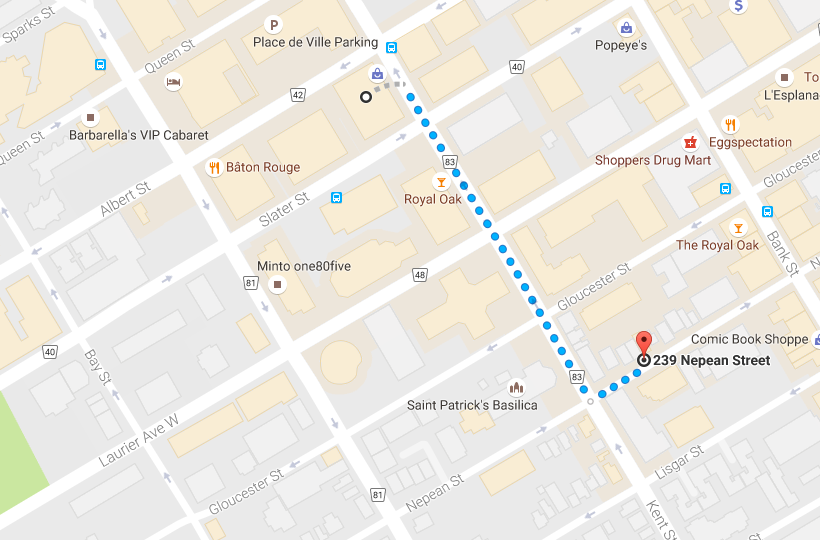 Dinner at A’roma Meze, 239 Nepean Street, Ottawa, K2P 0B7Booked for 1830We will be selecting off a menu. We will need to each pay out of our per diem (where appropriate) for the food. Drinks will need to be covered by yourself. Exercise 5: Design of a Data Sharing Program (1)Considering the discussion yesterday, what are the aspirations that an IDRC data sharing policy should articulate?Who should those aspirations be expressed to?Looking at the issues that a data sharing policy should address, which are most important in your view? What should the settings be? Who is responsible for them?Exercise 5: Design of a Data Sharing Program (2)What should the short and medium term goals of an IDRC Data Program be?What support needs to be provided to achieve these goals?For grantees?For POs?Does this change the priorities/conclusions that you reached in the previous session?How can the IDRC community as a whole work together to achieve both goals and aspirations you have articulated?ColophonImage Credits Idaho National Library - https://www.flickr.com/photos/inl/5097547405 - Used under a CC BY 2.0 LicenseGot Credit – Share - https://www.flickr.com/photos/jakerust/16639834358 - Used under a CC BY 2.0 LicenseOXLAEY.COM – The Soliga - https://www.flickr.com/photos/oxlaey/15780341237 - Used under a CC BY 2.0 LicenseAuthorship and copyrightText and layout: Cameron Neylon© International Development Research Center 2016Exploring opportunities & challenges of implementing open research strategies within development institutions. Final Workshop1 – 2 December 2016, Ottawa, CanadaExploring opportunities & challenges of implementing open research strategies within development institutions. Final Workshop1 – 2 December 2016, Ottawa, CanadaOctober 2015Pilot CommencedJanuary 2016Pilot Projects SelectedMarchKick off workshop, Data AuditsAprilData Management Plans completedMayTraining for project participantsApril - OctoberDMP ImplementationOctoberFinal assessment of DMP implementation and Review WorkshopJanuary 2017Final report and outputs due 09:0009:15Arrive and Coffee09:1509:30Welcome from IDRC09:3010:00Introductions and welcome10:0010:45First round of project updates10:4511:00Morning tea11:0011:30Second round of project updates11:3012:00Discussion: Lessons learned, commonalities, differences12:0012:30Exercise breakout: What support do projects need?12:3013:30Lunch (with exercise)13:3014:00Current Findings from the Pilot14:0014:30Exercise breakout: What is the aim of a data sharing program from a grantee perspective?14:3015:00Report back15:0015:30Afternoon tea15:3016:00Program Officers Panel: What do they need from a data sharing program16:3017:00Discussion, lessons learnt, close18:30Dinner at A'roma Meze, 239 Nepean Street 613-232-137709:0009:30Arrive, Coffee: Brief recap of previous day.09:3010:00Breakout: Design of a Data Sharing program (part 1)10:0010:30Report back and discussion10:3011:00Morning tea11:0012:00Breakout: Design of a Data Sharing program (part 2)12:0013:00Report back, present and discussion13:0014:00Lunch14:0015:30Available for consults, suggest grantees meet with POs for reviewTitleInvestigatorProgram OfficerCrowd Sourcing Data to fight Social CrimesReem WaelRaed SharifStrengthening the Economic Committee of the National Assembly in VietnamTrung Dang LeEdgard RodriguezThe Impact of Copyright User RightsConstanza FigueroaFernando PeriniEstablishing a clearinghouse for tobacco economic data in AfricaLynn WoolfreyNatacha LecoursLes problèmes négligés des systèmes de santé en Afrique : une incitation aux réformesAïssa DiarraSue GodtIndigenous Knowledge in Climate ChangeCath TraynorRaed SharifVirtual Herbarium as OCS InfrastructureDora CanhosRaed Sharif